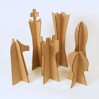 Eva Romero MontillaRECICLANDO CON 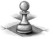 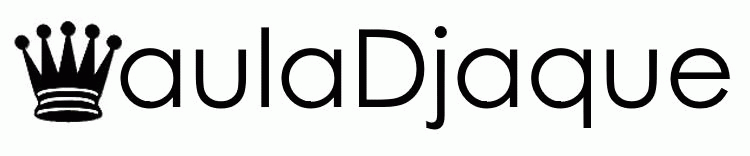 IntroducciónLa fabricación del propio tablero de ajedrez puede favorecer la motivación del jugador o jugadora, haciendo que se sienta más orgulloso/a de su trabajo y por lo tanto compartirlo con los demás, de esta manera jugará en más ocasiones.Realizar el tablero hará que interioricen mejor las piezas, la diferencia entre ellas, la proporcionalidad de la pieza con el tablero, la diferencia entre blancas y negras, el diseño y por último el material.El material que se ha pensado para la realización del mismo son objetos o recipientes que ya no tenga ninguna utilidad, material de “desecho” que se le puede dar una nueva vida y crear un original tablero de ajedrez para el aula, centro o alumnado.Llamamos residuos a aquellos productos que ya hemos utilizado y han dejado de tener valor para nosotros. Estos residuos, en muchos casos, tener materiales valiosos que pueden ser recuperados y reciclados.Hoy día se genera muchos residuos, por eso reciclar favorece el medio ambiente: ahorrando en materias primas, agua y energía y disminuyendo el volumen de residuos.ObjetivosAprender el número de piezas y casillas que tiene un tablero de ajedrez. Desarrollar actitudes y valores de respeto hacia el medio ambiente.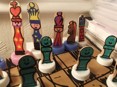 Introducir conceptos de reutilización y reciclaje de los residuos. Favorecer la creatividad, la expresión plástica y la destreza manuales. Potenciar habilidades para el trabajo, juego y estrategias.Breve descripción del proyectoConsistiría en fomentar el juego del ajedrez desde una perspectiva diferente, dotando a las aulas de tableros de ajedrez sin coste alguno, en la que el alumnado gestiona el material que necesita para la fabricación de los tableros y piezas, favoreciendo de esta manera el aprendizaje del juego.Fabricando el tablero y las piezas con material de desecho, con los recipientes que cada día nos encontramos en el patio de los colegios e institutos. Material que no solemos volver a utilizar y con la creatividad podríamos volver a darle vida.MaterialesCola, tijeras, pinturas de colores, plastilina, botes de yogurt de beber o comer, recipientes de zumo y leche, cajas de cartón, cartones de huevos y todo aquel material que cada cual crea conveniente para la realización del diseño de sus piezas o tablero.